25.03.2023 Приглашаем на Турнир по баскетболу  «Я смогу» 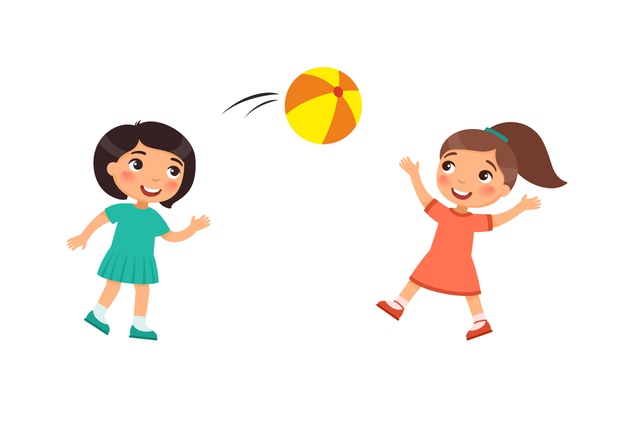 начало: 11.00спортивная площадкаЭто интересно!25.03.2023Игра-викторина “Твой выбор – твоя жизнь” начало: 11.00кабинет:10б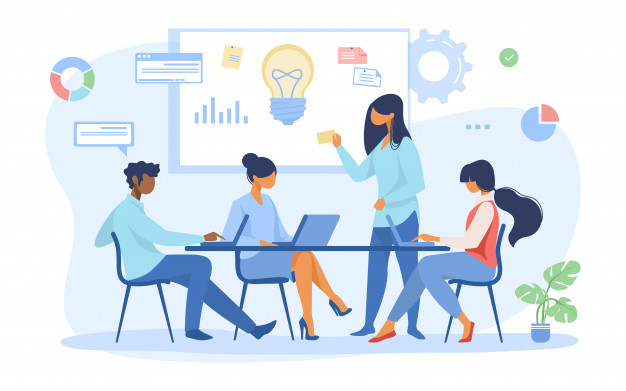 